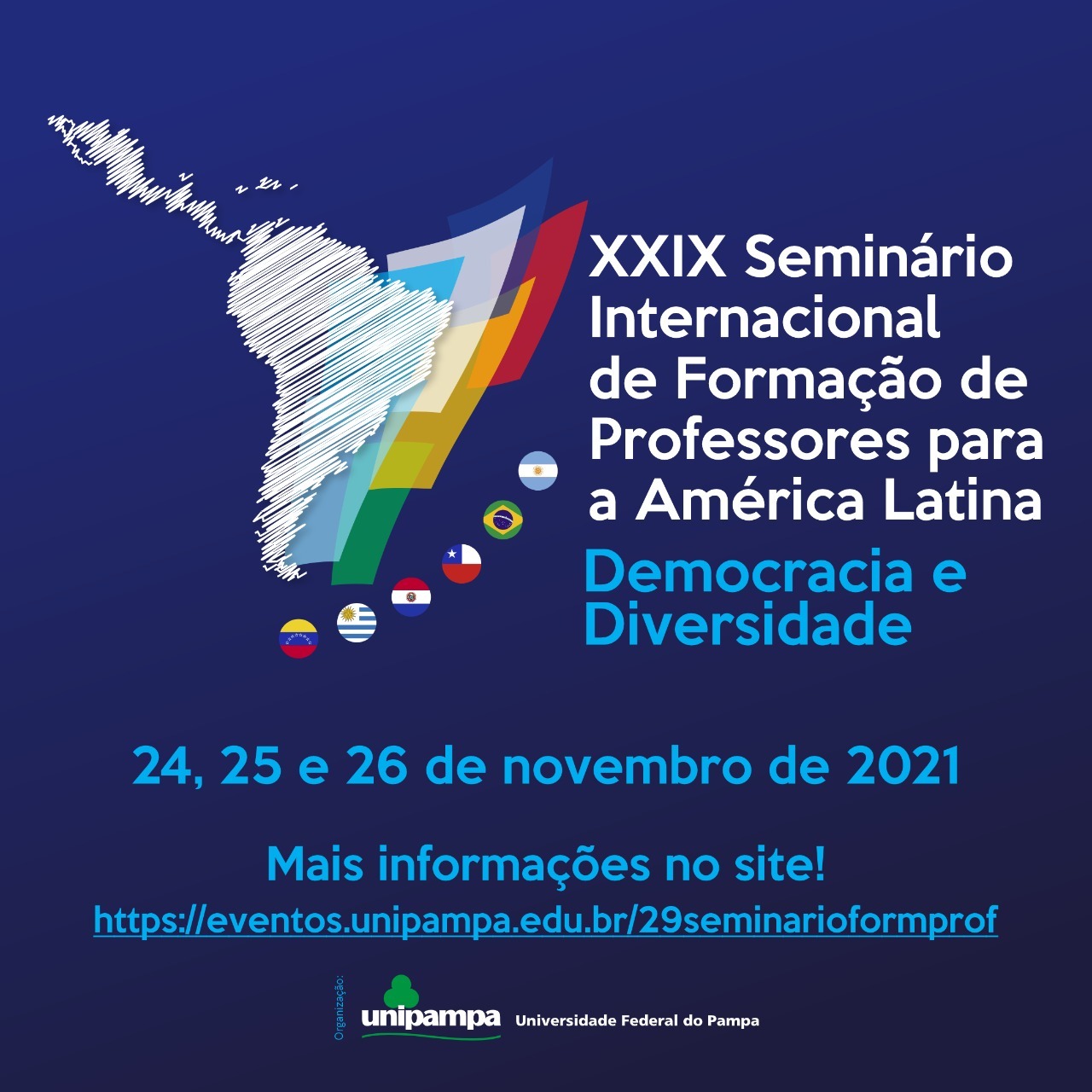 A Universidade Federal do Amapá (UNIFAP) por meio do Curso de Educação Física, especificamente o Laboratório de Estudo e Pesquisa em Educação Física, Esporte e Lazer no meio do mundo (LEPEL Amapá) contribui na organização do XXIX Seminário Internacional sobre Formação de Professores para a América Latina a ser realizado no formato virtual pela Universidade Federal do Pampa (UNIPAMPA), segunda edição do evento online, que ocorrerá de 24 a 26 de novembro de 2021. A partir do tema Democracia e diversidade na Formação de Professores para a América Latina: contribuições e seus desdobramentos, desenvolvem-se os seguintes eixos temáticos:Formação de Professores para a Educação Básica (Educação Infantil, Ensino Fundamental e Ensino Médio)Formação de Professores e Fundamentos da EducaçãoFormação de Professores e Tecnologia da Informação e da ComunicaçãoFormação de Professores e Diversidade Cultural (Educação de Jovens e Adultos, Educação Profissional e tecnológica, Educação do Campo, Educação Especial, Educação Indígena, Educação para Relações Étnico-Raciais, Educação Quilombola)Formação de professores no Ensino SuperiorFormação de Professores e Meio AmbienteFormação de Professores e PsicanáliseFormação de Professores e Políticas EducacionaisO cronograma do evento está organizado conforme o quadro:Os prazos se encerram às 23 horas 59 min. (horário de Brasília)Página do Eventohttps://eventos.unipampa.edu.br/29seminarioformprof/Organização e Apoio https://eventos.unipampa.edu.br/29seminarioformprof/organizacao-e-apoio/Inscriçõeshttps://eventos.unipampa.edu.br/29seminarioformprof/inscricoes/Normas para submissão de trabalhoshttps://eventos.unipampa.edu.br/29seminarioformprof/submissao-de-trabalhos/CRONOGRAMA CIENTÍFICO CRONOGRAMA CIENTÍFICO CRONOGRAMA CIENTÍFICO Inscrições para participação no evento na modalidade de Ouvinte (sem apresentação de trabalhoInscrições para participação no evento na modalidade de Ouvinte (sem apresentação de trabalhode 04/10 a 19/11Inscrições para participação no evento na modalidade de Apresentador/a (com apresentação de trabalho)Envio de resumo expandido (entre 4 e 6 páginas)de 04/10 a 30/10Inscrições para participação no evento na modalidade de Apresentador/a (com apresentação de trabalho)Envio do artigo completo (opcional -entre 8 e 12 páginas)de 30/10 a 20/11Divulgação da lista de resumos expandidos aceitos para comunicação oralDivulgação da lista de resumos expandidos aceitos para comunicação oral10/11Divulgação dos horários das sessões virtuais (comunicação oral)Divulgação dos horários das sessões virtuais (comunicação oral)16/11Realização do eventoRealização do evento24 a 26/11